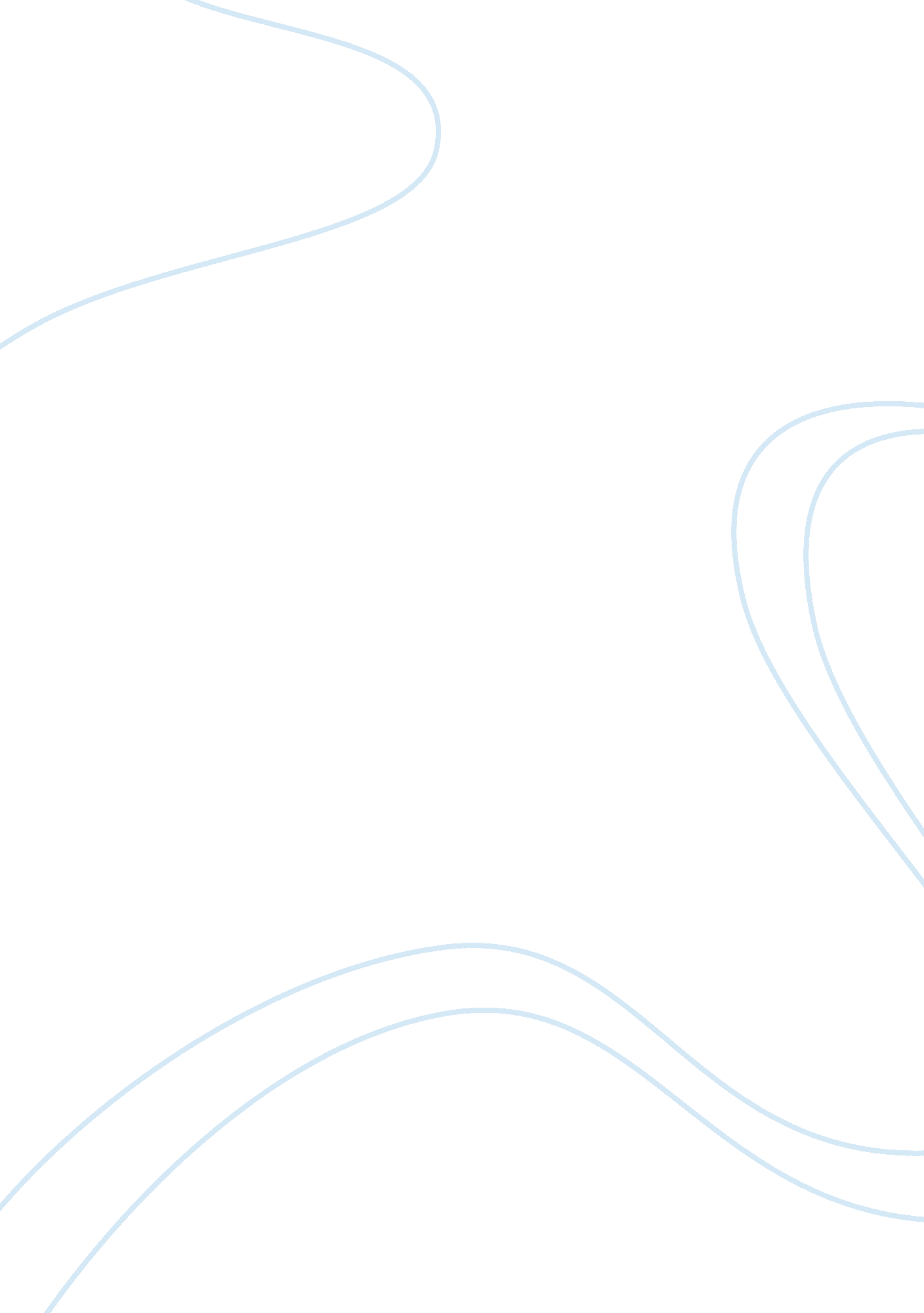 Nevada between the u.s states nevada andHistory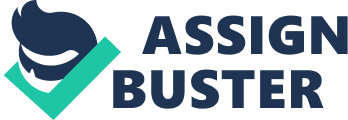 Nevada is truly an astonishing state to visit. Not only does it have its legendary shops and casinos, but it has beautiful landmarks along with that. Among some of these amazing landmarks, is the Hoover Dam. Standing at 726 ft tall and with a base 660 ft thick, the Hoover Dam was brought to life. This dam is on the border between the U. S states Nevada and Arizona. With the citizens wanting to conquer the great Colorado River, people got together to build this god of a dam. A city was even built just for the people working to complete this dam. From 1931 to 1936, the Hoover Dam was built and finished during the Great Depression. When the dam was being constructed, 96 men died in industrial accident, none of them were buried in the concrete. Originally known as Boulder Dam from 1933, it was officially renamed Hoover Dam by a joint resolution of Congress in 1947. The purpose of the Hoover Dam can be described differently for several things, or the different topics that are chosen for this dam to be involved with. It was created to keep the Colorado River in check originally and stop it from flooding anything, but soon proved to be a helpful method for many other ways. The water storage and river control Hoover, downstream dams, and water delivery projects. This provided  modern man to use the waters of the lower Colorado River for many purposes. Along with these, the Hoover Dam also produces hydroelectric power. Last but not least, this astounding dam is used for recreation. Being one of Nevada’s great historical landmarks, it really is an amazing sight to see, it is one of the wonders of the modern industrial world. The history is an independent feature when it comes to the Hoover Dam. According to History, ” The Hoover Dam was constructed between 1931 and 1936 during the Great Depression and was dedicated on September 30, 1935, by President Franklin D. Roosevelt. Originally known as Boulder Dam from 1933, it was officially renamed Hoover Dam by a joint resolution of Congress in 1947. The dam was named after Secretary of Commerce Herbert Hoover. However, President Calvin Coolidge was the one that allowed the Dam to be built in December 1928.” In conclusion, the Hoover dam is a legendary landmark from Nevada. 